ЗАГАДКИ О ЗДОРОВОМ ОБРАЗЕ ЖИЗНИ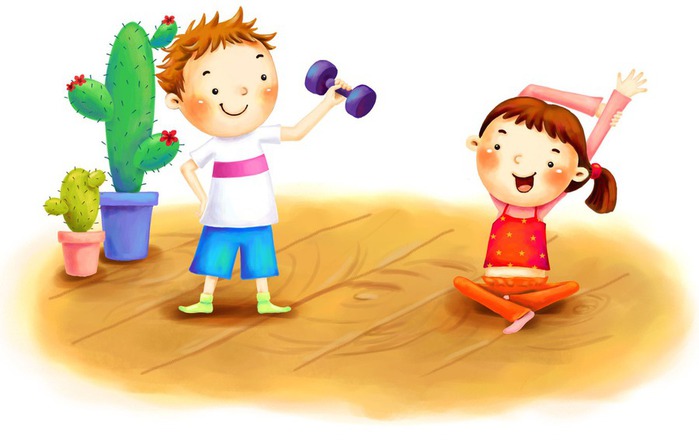 1. Я шагаю по квартире,Приседаю: три-четыре.И уверен твердо я-С нею ждет успех меня (Зарядка)2. Он - холодный, он - приятный,С ним дружу давно, ребята,Он водой польет меня, Вырасту здоровым я! (Душ)3. Никогда не заболею,Если тело разогрею,И холодная водаМне, ребята, не страшна. (Обтирание)4. Настежь  форточку открою,Чистый воздух нужен мне.Летом нужен и зимою,Взрослым всем и детворе. (Проветривание)5.Зимой в воде холоднойКупаться не боюсь,Я только  здоровее, ребята,Становлюсь.  (Закаливание)6. Солнца жаркие лучиЛетом очень горячи.Чтоб здоровым, крепким быть,Нужно с солнышком дружить,В лучах его купаться,Бегать, прыгать, закаляться.  (Солнечные ванны)7 .Раз, два, три, четыре, пять,Нужно правильно дышать.Здесь поможет нам сноровка,Упражненье,  тренировка.  (Дыхательная гимнастика)8. Можно радоваться птицам,Можно просто веселиться,Модно воздухом дышатьВместе весело……(Гулять)9. Есть еще у нас друзья,Позабыть о них нельзя.Чтоб красиво улыбаться,Чаще надо нам встречаться!  ( Зубная щетка и паста)10. Знаю, есть на свете чудо,Есть такое волшебство:Поднесешь под кран с водою –Вмиг смывает грязь оно!   (Мыло)11. Чтобы сил тебе хваталоБегать, прыгать и играть,В самый полдень на кроваткуНужно лечь и отдыхать.   (Тихий час)